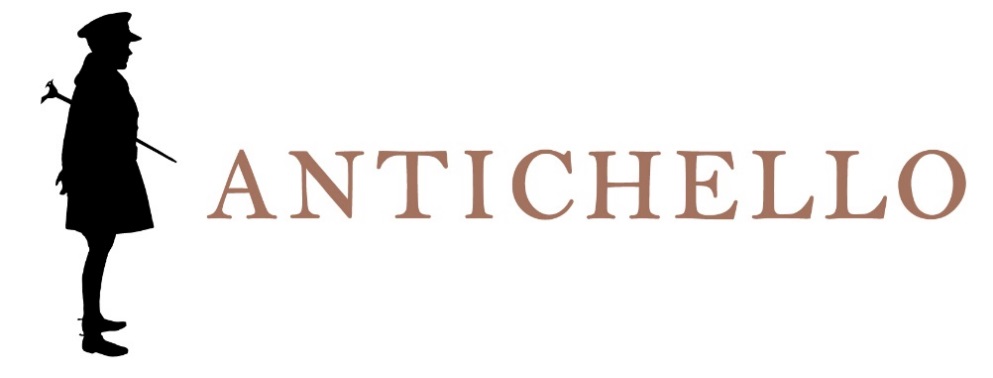 LUGANADENOMINAZIONE DI ORIGINE CONTROLLATAProduction areaLugana DOC. Vineyards planted on post-glacial marl soils.Grape varietiesTurbiana.VinificationSoft pressing and fermentation at a controlled temperature.RefinementIn stainless steel vats for about 3 months.Wine analysisAlcohol: 13% by Vol.Total acidity: about 5,5-6 g/lSensory impressionsA rather intense straw colour, it is endowed with a fine, elegant nose, aromas of citrus and flowers, from grapefruit to yellow broom. Then pleasant almond and mineral notes follow. The palate is perfectly balanced; the wine is sapid and crisp.Serving information10° to 12° C.Dining accompanimentWhen young, Lugana pairs well with both lake- and sea-fish dishes: fried anchovies, boiled sea bass and prawns.At its peak, it makes a most successful match with white meat, especially roasted rabbitLongevity3-4 years.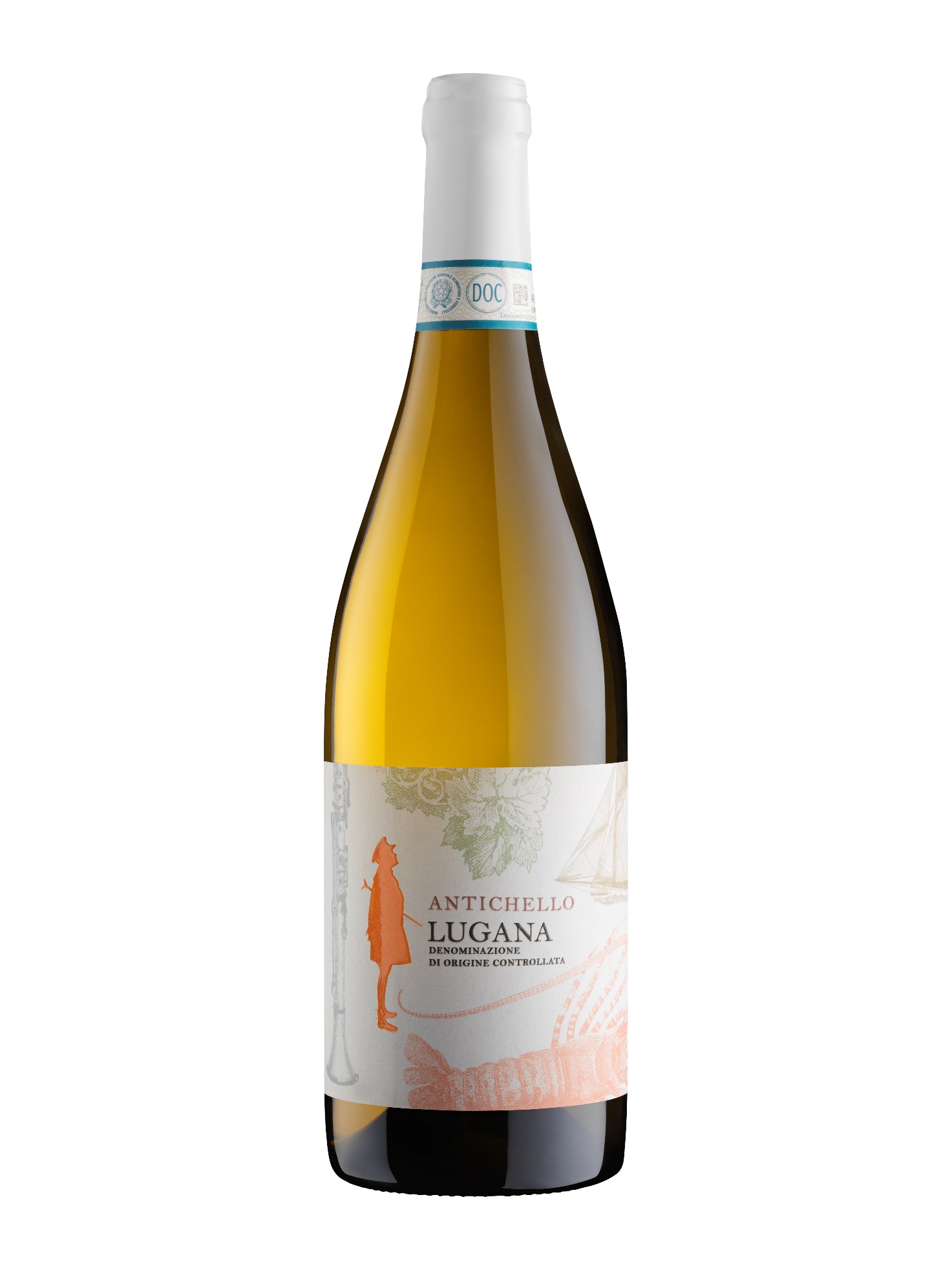 